بسم الله الرحمن الرحيم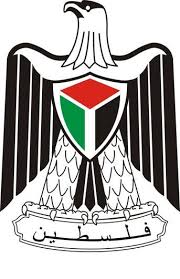 دولــــــــــــــة فــــلـســطــــيـــن                                                                          الصــف :الرابع الأساسيوزارة التربية والتعليم العـــــالي                                                                         المبحث:  الريـــاضيــاتمديرية التربية والتعليم (         )                                                                       التاريخ:     /5  / 2017المدرسة : ........................                                                                        اليوم : ورقـــــــــة عــمـــل / تذكير وتقويم                       نهايةالفصل الثاني               الاسم : ....................................القسم الأول : عزيزي الطالب ضع                حول ما تراه إجابة مناسبة وصحيحة لكل سؤال :من مضاعفات العدد 4 هو العدد :181646الرقم 7 في العدد 89745 موجود في منزلة :الألوف                                         العشرات                                 المئاتأصغر عدد من بين الأعداد التالية هو :27890                                      27889                                  27891العدد 12030 يكتب بالكلمات ..اثنا عشر الفاً وثلاثون             اثنا عشر الفاً وثلاثة                    اثنا عشر الفاً وثلاثمئةأكبر عدد من بين الأعداد التالية هو :92300                                       92030                                 92003العدد الذي يقبل القسمة على 2 هو :  7  28           15العدد الذي لا يقبل القسمة على 3 هو:215                             645                    6259عندما نقول " وَزَعَأحمد900شيقل على اخوته الثلاثة " فإن المقسوم عليه هو: 300        900                                      3الكسر 0.4 بالكلمات :      4 من مئة                             رُبع              أربعة أعشارطول ضلع المربع =المحيط + 4                     المحيط ÷ 4                          المحيط × 4القسم الثاني /أكمل الفراغات :مضاعفات العدد 5 الأقل من 45 هي: ......... ، ......... ، .......... ، .......... ، .......... ، ......... ، ......... ، ..........عندما يكون باقي القسمة (0) فإن المقسوم هو عدد .................. .يقبل العدد القسمة على 5 اذا كان في منزلة الآحاد ......... أو ......... .أكمل النمط 3 ، 6 ، 12 ، ....... ، ....... ، .........اجد الناتج  3 × 10 = .......  ،  3 × 100 = ........  ،  3 × 1000 = ........ .الكسر ( ثلاثةُ أعشار) بالرموز ....................الكسر 0.8 = ـــــــــــالمتر (م) = ............ سم .العدد 2.67 لإقرب عدد صحيح يساوي ............. ولإقرب جزء من عشرة يساوي ............ .1.6 + 0.52 = ..................... زوايا المستطيل جميعها متساوية في القياس، وقياس كل منها هو ............ .==========================================================================القسم الثالث / أ) حل هذه المسائل :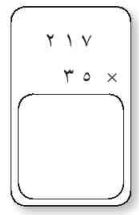 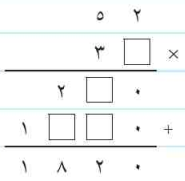 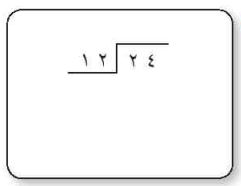 ب) أجد ناتج ما يلي، ثم أتحقق من صحة الحل :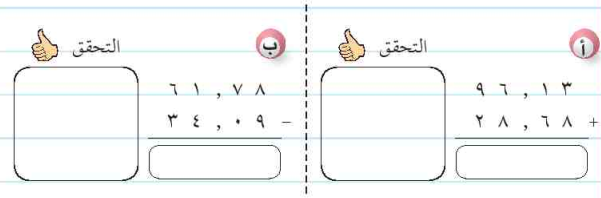 ج) اكمل المربعات الناقصة :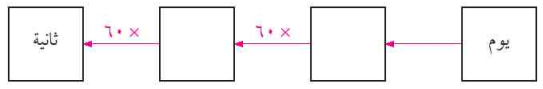 ==========================================================================                                                                         معلم/ة المادة : .................................            